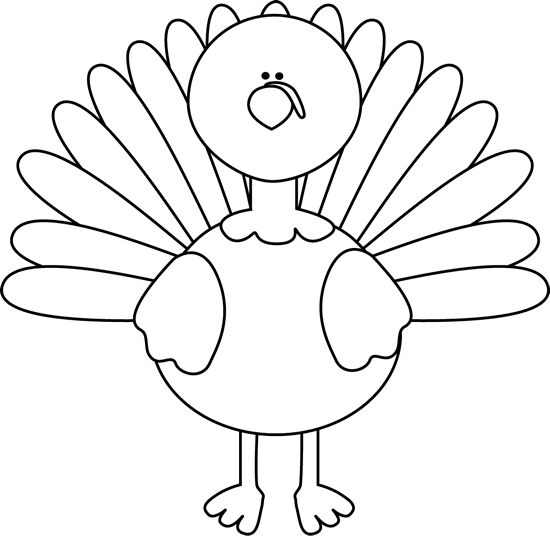 Name: _____________________________Grade: __________Teacher: ___________________________Why is your Turkey’s disguise unique? _________________________________________________________________________________________________________________________________________________________________________________________________________________________________Name: _____________________________Grade: __________Teacher: ___________________________Why is your Turkey’s disguise unique? _________________________________________________________________________________________________________________________________________________________________________________________________________________________________